Pennsylvania State Representative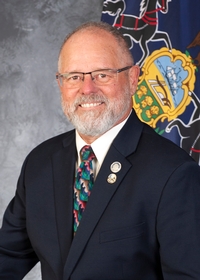 Donald “Bud” Cook (R)District 50 (formerly 49)		News CenterBallotpedia			The Representative is not on the State Government Committee. The Representative made the following negative official actions: Signed letter to object to the Electoral College votesJoined Texas Amicus BriefJoined House Resolution 1094Joined Congressman Kelly’s Electors Suit“The PA Supreme Court did not have the authority to change the rules in the 2020 General Election,” said Cook. “They had no authority to waive the requirement to match signatures for mail-in ballots, extend the voting deadline or allow for random drop boxes for ballots.” https://www.repbudcook.com/News/18716/Latest-News/Cook-Supports-Filing-of-Amicus-Brief The Representative has the following negative public positions:In the first map Nordenberg proposed, he moved the 50th District, currently consisting of parts of Greene, Fayette and Washington counties and represented by Democratic Rep. Pam Snyder, out to Lancaster County. In the second map he proposed, he and his politically connected partners moved the 49th District, which Cook currently represents, to be in place of Snyder’s current district. The two incumbents would have to face off against each other for the seat Snyder has held for the last 10 years. https://www.repbudcook.com/News/26332/Latest-News/Cook-Calls-on-Chairman-Nordenberg-to-%E2%80%98Show-His-Work%E2%80%99- The Nov. 3 General Election brought thousands of phone calls, emails and social media messages to Rep. Bud Cook (R-Washington/Fayette) from concerned constituents who believe the results of the election to be illegitimate. https://www.repbudcook.com/News/18580/Latest-News/Actions-Constituents-Can-Take-to-Assist-Cook%E2%80%99s-Efforts-to-Address-Election-Irregularities- While the Representative voted for Act 77, he was also one of the Representatives who filed suit to have mail in voting declared unconstitutional. https://triblive.com/opinion/editorial-can-we-move-on-from-act-77-challenges-now/ The Representative has made the following positive public positions:NoneNotes:The Representative is not a co-sponsor of HB 1369 (Open Primaries). No public statements on this legislation have been found.No public statements were found from the Representative on Ranked Choice Voting.The current Representative of District 50, Pam Snyder, is retiring from office.